TySeven Genesis GroupCompany CardCONTENTCONTENT	2ABOUT COMPANY	3REGISTRATION DATA	4COMPANY CERTIFICATE	5CONTACT INFORMATION	6CUSTOMER CARDS	10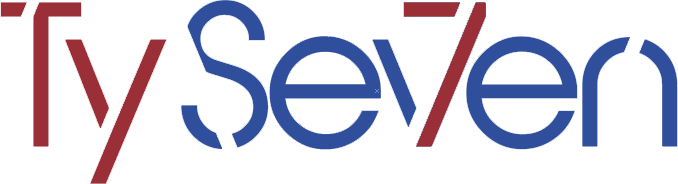 ABOUT COMPANYTySeven Genesis Group – an international holding company registered in the UK (Edinburgh), having representation on the territory of the Russian Federation.The main activities of the company:Food SupplySupply of pharmaceutical and medical productsOil and gas supplyMarketing and PRPolitical technologies and political marketingRegional developmentTroubleshootingOutsourcingFEA and international business integrationLoans and investmentsCrisis managementWe strive for fruitful cooperation and hope for long-term joint work.More information about the activities of the company on our official website: www.tyseven.comREGISTRATION DATAUNITED KINGDOMThe legal name of the company: TySeven LLPCompany Registration Address: 101, Rose Street South Lane, Edinburgh, Scotland, EH2 3JGCompany Certificate Number: SO306489Tax number (UTR): 1736880448Tel: +44 800 52 000 78 (UK)Site: www.tyseven.comLinkedin: https://www.linkedin.com/company/tysevenInstagram: https://www.instagram.com/ty7seven/Facebook: https://www.facebook.com/ty7evenEmail: info@tyseven.comChecking the company on the official website of the British Government: https://beta.companieshouse.gov.uk/company/SO306489RUSSIAN FEDERATIONIndividual Entrepreneur Brenev Evgeniy Igorevich	TIN: 590411409753 	Account No: 40802810114500034921	Name of the beneficiary bank: Tochka Branch of Public Joint-Stock Company «Bank Otkritie Financial Corporation» ( https://tochka.com/contact/ )Correspondent account: 30101810845250000999 in the Central Bank of Russia in the Central Federal DistrictBIC Bank: 044525999	Bank TIN: 7706092528	PPC bank: 770543002	OKPO Bank: 04503985	BIN of the bank: 1027739019208	OKTMO Bank: 45906000000	Tel: +7 922 64 64 462 (Russian Federation)	Email: eudgene.brenev@tyseven.com	CONTACT INFORMATIONFOOD PRODUCTS: “FAIRY TALE”Development Director:Zveiman Evgeniy VladimirovichTel: +7 906 761 34 07 (Russian Federation)email: zweiman@tyseven.comDirector of work with suppliers:Kim Irina Ko-sanovnaTel: +7 923 610 00 60 (Russian Federation)email: irina.kim@tyseven.comPHARMACEUTICALS AND MEDICAL EQUIPMENT: “GENESIS”Site: www.tyseven.com/genesisemail: genesis@tyseven.comDevelopment Director:Zveiman Evgeniy VladimirovichTel: +7 906 761 34 07 (Russian Federation)email: zweiman@tyseven.comDirector of work with suppliers:Kim Irina Ko-sanovnaTel: +7 923 610 00 60 (Russian Federation)email: irina.kim@tyseven.comOIL, GAS, NATURAL RESOURCES: “TOURMALINE GOLD”Site: www.tyseven.com/tourmalinegoldemail: tourmaline@tyseven.comCustomer Service Specialist:Sazonov Alexander AlexandrovichTel: +7 977 257 68 62 (Russian Federation)email: sazonov@tyseven.comTROUBLESHOOTING: “TYSEVEN” Site: www.tyseven.com/tysevenemail: support@tyseven.comFEA, INTERNATIONAL BUSINESS INTEGRATION: “PARMA INITIATIVE“Site: www.tyseven.com/parmainitiativeemail: parma@tyseven.comMARKETING AND PR STUDIO: “MIRROR MASK”Site: www.tyseven.com/mirrormaskemail: mask@tyseven.comTECHNOLOGIES AND INNOVATIONS: “MISHELTI TECHNOLOGIES”Site: www.tyseven.com/misheltiemail: mishelti@tyseven.comREGIONAL DEVELOPMENT: “FEDERATION ONE”Site: www.tyseven.com/federationoneemail: fedone@tyseven.comLOANS AND INVESTMENTS: “PROJECT'18”Site: www.tyseven.com/project18Site: www.tyseven.com/project18ruemail: project18@tyseven.comPOLICY AND POLITICAL TECHNOLOGY: “VALOROUS REPUBLIC”Site: www.tyseven.com/valorousrepublicemail: republic@tyseven.comINTERNATIONAL MARKETING: “NEO SEOUL“Site: https://www.tyseven.com/neoseoulemail: neo@tyseven.comCRISIS MANAGEMENT: “ SCHWARZER KAISER“Site: https://www.tyseven.com/kaiseremail: kaiser@tyseven.comOUR PAGES IN THE PERSONNEL HIRING:HH.ru: https://perm.hh.ru/employer/3113297Angel.co: https://angel.co/company/tysevenOUR PAGES IN THE SEARCHERS SYSTEMS:Google: https://g.page/TySeven?shareCONTACTS:Ссылки: https://www.tyseven.com/contacts-enFOR CLIENTSTel: +44 800 52 000 78; +380 93 528 53 24; +7 922 64 64 462Email: info@tyseven.com; eudgene.brenev@tyseven.com Telegram: @EudgeneBrenev (https://t.me/EudgeneBrenev)FOR INQUIRIESTel: +44 800 52 000 78Email: info@tyseven.com; support@tyseven.com Telegram: @EudgeneBrenev (https://t.me/EudgeneBrenev)FOR INVESTORSTel: +3 598 764 15 004; +44 800 52 000 78Email: invest@tyseven.com; rumen.zapryanov@tyseven.com; rzaprianov@gmail.comTelegram: @zapryanov (https://t.me/zapryanov) FOR JOB SEEKERSTel: +381 64 313 3944; +7 922 64 64 462Email: hr@tyseven.com; Telegram: @anasabinpaz (Ana Sabin Paz)CUSTOMER CARDSWE HOPE FOR LONG-TERM COOPERATION!Regards, Tyseven Genesis Group Team№КомпанияЛокацияДеятельность1US SenateUSAUS Government Supply Issues2Presidential Administration of PeruPeruGovernment Issues3Ministry of Economy and Development of VenezuelaVenezuelaGovernment Issues4Government of the Russian FederationRussian FederationGovernment Issues5SPP (British Political Party)United KingdomPolitical Technologies6University of TorontoCanadaPolitical Technologies7Geraro RshtuniRussian FederationMarketing8Financial partnersRussian FederationLoans and Investments9Business CreditRussian FederationLoans and Investments10Business GroupCISLoans and Investments11Parque Arauco Peru, ChileChain of hypermarkets and malls in Peru and Chile12NeuralADGermanyAdvertising agency13Seagull GroupRussian FederationRestaurant chain14EurogommaItaly \ Peru \ Russian FederationProduction of polyurethane technical products15China Fishery Group PeruFishing industry16Holding London TaxiUK \ UAEHolding a London taxi17Rosneftthe Russian FederationOil supplies18MangistaumunaigasKazakhstanOil supplies19RussneftRussian FederationOil supplies20NephthysRussian FederationOil supplies21NovatekRussian FederationGas supplies22LukoilRussian FederationOil supplies23BuldibuyoPeruMining activities24Arco de oroPeruMining activities25CuMoCoUSAMining activities26Danzig (Mina De Oro)PeruMining activities27Doris (Ramics)PeruMining activities28Fabiana and Mauricio (Ramics)PeruMining activities29FarmlandPeruMining activities30La SauchaPeruMining activities31LezardPeruMining activities32ManarsaPeruMining activities33Minas PindoPeruMining activities34Proyecto AlbertosPeruMining activities35Proyecto KattaPeruMining activities36Santa Lucía ProjectMexicoMining activities37Santas GloriaPeruMining activities38Susi 11PeruMining activities39Susy 10PeruMining activities40AzulcochaPeruMining activities41Cinco CrucesPeruMining activities42Cobriza MinePeruMining activities43Doe Run minePeruMining activities44FalchaniPeruMining activities45Hatun SunkkuPeruMining activities46Jequetepeque ValleyPeruMining activities47Marco Polo MiningPeruMining activities48Molinorte Gold ProcessingPeruMining activities49Yuramayo IIPeruMining activities50Project AuroraBulgariaBank in Bulgaria51Data CenterPeruData Centers for the Government of Peru52Hotel 5* in LimaPeruHotels and casinos